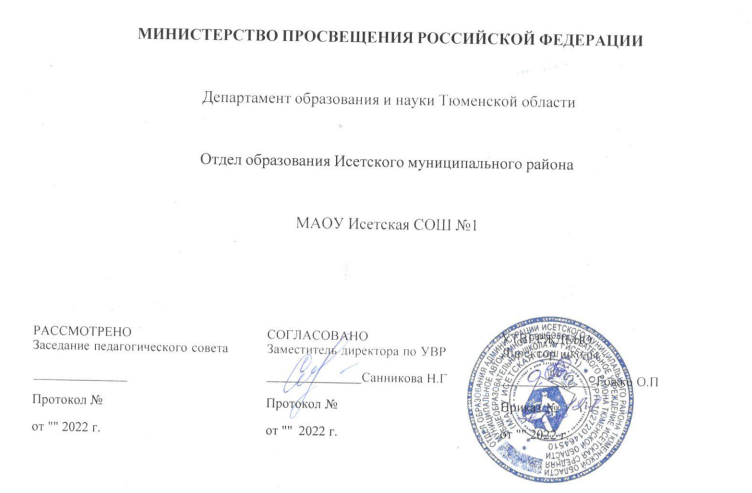 РАБОЧАЯ ПРОГРАММА(ID 3953612)учебного предмета«Литературное чтение на родном (русском) языке»для 3 класса начального общего образованияна 2022-2023  учебный годс. Минино 2022ПОЯСНИТЕЛЬНАЯ ЗАПИСКАРабочая программа  по  литературному  чтению на родном (русском) языке на уровне начального общего образования подготовлена в соответствии с реализацией Федерального закона от 3 августа 2018 г. № 317-ФЗ «О внесении изменений в статьи 11 и 14 Федерального закона „Об образовании в Российской Федерации” на основе Федерального государственного образовательного стандарта начального общего образования (Приказ Министерства просвещения Российской Федерации от 31.05.2021 г. № 286 «Об утверждении федерального государственного образовательного стандарта начального общего образования», зарегистрирован Министерством юстиции Российской Федерации 05.07.2021 г.  № 64100), Примерной программы воспитания (утверждена решением ФУМО по общему образованию от 2 июня 2020 г.) и с учётом Концепции преподавания русского языка и литературы в Российской Федерации (утверждённой распоряжением Правительства Российской Федерации от 9 апреля 2016 г. № 637-р). Единство урочной деятельности с программой воспитания реализуется через: • привлечение внимание обучающихся к ценностному аспекту изучаемых на уроках фактов, мероприятия по календарю знаменательных и памятных дат; • применение на уроке интерактивных форм работы обучающихся, курс внеурочной деятельности «Разговор о важном». • групповую работу, которая учат школьников участию в команде и сотрудничеству с другими людьми. Участие в мероприятиях и акциях РДШ, • инициирование и поддержка исследовательской деятельности школьников в рамках реализации ими индивидуальных и групповых исследовательских проектов, что даёт и возможность приобретать навык самостоятельного решения теоретических проблемы, опыт публичного выступления перед аудиторией, аргументирование и отстаивание своей точки зрения. ОБЩАЯ ХАРАКТЕРИСТИКА УЧЕБНОГО ПРЕДМЕТА «ЛИТЕРАТУРНОЕ ЧТЕНИЕ НА РОДНОМ (РУССКОМ) ЯЗЫКЕ»Рабочая программа учебного предмета «Литературное чтение на родном (русском) языке»разработана для организаций, реализующих программы начального общего образования. Программа направлена на оказание методической помощи образовательным организациям и учителю и позволит:—  реализовать в процессе преподавания учебного предмета «Литературное чтение на родном (русском) языке» современные подходы к достижению личностных, метапредметных и предметных результатов обучения, сформулированных в Федеральном государственном образовательном стандарте начального общего образования;—  определить и структурировать планируемые результаты обучения и содержание учебного предмета «Литературное чтение на родном (русском) языке» по годам обучения в соответствии с ФГОС НОО; Примерной основной образовательной программой начального общего образования (в редакции протокола от 8 апреля 2015 г. № 1/15 федерального учебно-методического 
объединения по общему образованию); Примерной программой воспитания (одобрена решением федерального учебно-методического объединения  по  общему  образованию,  протокол  от 2 июня 2020 г. № 2/20);—  разработать календарно-тематическое планирование с учётом особенностей конкретного класса, используя рекомендованное примерное распределение учебного времени на изучение определённого раздела/темы, а также предложенные основные виды учебной деятельности для освоения учебного материала разделов/тем курса.Содержание программы направлено на достижение результатов освоения основной образовательной программы начального общего образования в части требований, заданных Федеральным 
государственным образовательным стандартом начального общего образования к предметной области«Родной язык и литературное чтение на родном языке». Программа ориентирована на сопровождение и поддержку курса литературного чтения, входящего в образовательную область «Русский язык и литературное чтение», при этом цели курса литературного чтения на родном (русском) языке в рамках предметной области «Родной язык и литературное чтение на родном языке» имеют свою специфику.В соответствии с требованиями ФГОС НОО к результатам освоения основной образовательной программы по учебному предмету «Литературное чтение на родном языке» курс направлен на формирование понимания места и роли литературы на родном языке в едином культурном пространстве Российской Федерации, в сохранении и передаче от поколения к поколению историко-культурных, нравственных, эстетических ценностей; понимания роли фольклора и художественной литературы родного народа в создании культурного, морально-этического и эстетического 
пространства субъекта Российской Федерации; на формирование понимания родной литературы как одной из основных национально-культурных ценностей народа, как особого способа познания жизни, как явления национальной и мировой культуры, средства сохранения и передачи нравственных ценностей и традиций, формирования представлений о мире, национальной истории и культуре, воспитания потребности в систематическом чтении на родном языке для обеспечения культурной самоидентификации. В основу курса «Литературное чтение на родном (русском) языке» положена мысль о том, что русская литература включает в себя систему ценностных кодов, единых для национальной культурной традиции. Являясь средством не только их сохранения, но и передачи подрастающему поколению, русская литература устанавливает тем самым преемственную связь прошлого, настоящего и будущего русской национально-культурной традиции в сознании младших школьников.ЦЕЛИ ИЗУЧЕНИЯ УЧЕБНОГО ПРЕДМЕТА «ЛИТЕРАТУРНОЕ ЧТЕНИЕ НА РОДНОМ (РУССКОМ) ЯЗЫКЕ»Целями изучения предмета «Литературное чтение на родном (русском) языке» являются:—  воспитание ценностного отношения к русской литературе и русскому языку как существенной части родной культуры;—  включение обучающихся в культурно-языковое пространство своего народа и приобщение к его культурному наследию и современности, к традициям своего народа;—  осознание исторической преемственности поколений, своей ответственности за сохранение русской культуры;—  развитие читательских умений.Достижение данных целей предполагает решение следующих задач:—  формирование основ российской гражданской идентичности, чувства гордости за свою Родину, российский народ и историю России, осознание своей этнической и национальной принадлежности; формирование ценностей многонационального российского общества;—  воспитание ценностного отношения к историко-культурному опыту русского народа, введение обучающегося в культурно- языковое пространство своего народа; формирование у младшего школьника интереса к русской литературе как источнику историко-культурных, нравственных, эстетических ценностей;—  формирование представлений об основных нравственно-этических ценностях, значимых для национального русского сознания и отражённых в родной литературе;—  обогащение знаний о художественно-эстетических возможностях русского языка на основе изучения произведений русской литературы;—  формирование потребности в постоянном чтении для развития личности, для речевого самосовершенствования;—  совершенствование читательских умений понимать и оценивать содержание и специфику различных текстов, участвовать в их обсуждении;—  развитие всех видов речевой деятельности, приобретение опыта создания устных и письменных высказываний о прочитанном.МЕСТО УЧЕБНОГО ПРЕДМЕТА ЛИТЕРАТУРНОЕ ЧТЕНИЕ НА РОДНОМ (РУССКОМ) ЯЗЫКЕ» В УЧЕБНОМ ПЛАНЕПрограмма по предмету «Литературное чтение на родном (русском) языке» составлена на основе требований к предметным результатам освоения основной образовательной программы, 
представленных в Федеральном государственном образовательном стандарте начального общего образования, и рассчитана на общую учебную нагрузку в объёме 34 часа в 3 классе. Резерв учебного времени отводится на вариативную часть программы, которая предусматривает изучение 
произведений, отобранных составителями рабочих программ для реализации регионального компонента содержания литературного образования.ОСНОВНЫЕ СОДЕРЖАТЕЛЬНЫЕ ЛИНИИ РАБОЧЕЙ ПРОГРАММЫ УЧЕБНОГО ПРЕДМЕТА «ЛИТЕРАТУРНОЕ ЧТЕНИЕ НА РОДНОМ (РУССКОМ) ЯЗЫКЕ»В программе учебного предмета «Литературное чтение на родном (русском) языке» представлено содержание, изучение которого позволит раскрыть национально-культурную специфику русской литературы; взаимосвязь русского языка и русской литературы с историей России, с материальной и духовной культурой русского народа. Учебный предмет «Литературное чтение на родном (русском) языке» не ущемляет права тех школьников, которые изучают иной родной язык и иную родную литературу, поэтому учебное время, отведённое на изучение данного предмета, не может 
рассматриваться  как  время для углублённого изучения основного курса литературного чтения, входящего в предметную область «Русский язык и литературное чтение». Курс предназначен для расширения литературного и культурного кругозора младших школьников; произведения фольклора и русской классики, современной русской литературы, входящие в круг актуального чтения младших школьников, позволяют обеспечить знакомство младших школьников с ключевыми для 
национального сознания и русской культуры понятиями. Предложенные младшим школьникам для чтения и изучения произведения русской литературы отражают разные стороны духовной культуры русского народа, актуализируют вечные ценности (добро, сострадание, великодушие, милосердие, совесть, правда, любовь и др.).	В данной программе специфика курса «Литературное чтение на родном (русском) языке»реализована благодаря: 
	а) отбору произведений, в которых отражается русский национальный характер, обычаи, традиции русского народа, духовные основы русской культуры; 
	б) вниманию к тем произведениям русских писателей, в которых отражается мир русского детства: особенности воспитания ребёнка в семье, его взаимоотношений со сверстниками и взрослыми, особенности восприятия ребёнком окружающего мира; 
	в) расширенному историко-культурному комментарию к произведениям, созданным во времена, отстоящие от современности; такой комментарий позволяет современному младшему школьнику лучше понять особенности истории и культуры народа, а также содержание произведений русской литературы.Как часть предметной области «Родной язык и литературное чтение на родном языке», учебный предмет «Литературное чтение на родном (русском) языке» тесно связан с предметом «Родной язык (русский)».Изучение предмета «Литературное чтение на родном (русском) языке» способствует обогащению речи школьников, развитию их речевой культуры и коммуникативных умений. Оба курса объединяет культурно-исторический подход к представлению дидактического материала, на основе которого выстраиваются проблемно-тематические блоки программы. Каждый из проблемно-тематических блоков включает сопряжённые с ним ключевые понятия, отражающие духовную и материальнуюкультуру русского народа в их исторической взаимосвязи. Ещё одной общей чертой обоих курсов является концентрирование их содержания вокруг интересов и запросов ребёнка младшего школьного возраста, что находит отражение в специфике выбранных произведений.СОДЕРЖАНИЕ УЧЕБНОГО ПРЕДМЕТАРАЗДЕЛ 1. МИР ДЕТСТВАЯ и книгиПишут не пером, а умом 
Произведения, отражающие первый опыт «писательства».Например: 
В. И. Воробьев. «Я ничего не придумал» (глава «Мой дневник»). В. П. Крапивин. «Сказки Севки Глущенко» (глава «День рождения»).Я взрослею Жизнь дана на добрые дела 
Пословицы о доброте.	Произведения, отражающие представление о доброте как нравственно-этической ценности, значимой для национального русского сознания. Например: 
	Ю. А. Буковский. «О Доброте — злой и доброй».Л. Л. Яхнин. «Последняя рубашка».Живи по совести 
Пословицы о совести.	Произведения, отражающие представление о совести как нравственно-этической ценности, значимой для национального русского сознания. Например: 
	П. В. Засодимский. «Гришина милостыня».Н. Г. Волкова. «Дреби-Дон».Я и моя семья 	В дружной семье и в холод тепло 
	Произведения, отражающие традиционные представления о семейных ценностях (лад, любовь, взаимопонимание, забота, терпение, уважение к старшим). Например: 
	О. Ф. Кургузов. «Душа нараспашку».А. Л. Решетов. «Зёрнышки спелых яблок» (фрагмент).В. М. Шукшин. «Как зайка летал на воздушных шариках» (фрагмент).Я фантазирую и мечтаю	Детские фантазии 
	Произведения, отражающие значение мечты и фантазии для взросления, взаимодействие мира реального и мира фантастического. Например: 
	В. П.  Крапивин.  «Брат, которому семь» (фрагмент главы
	«Зелёная грива»).Л. К. Чуковская. «Мой отец — Корней Чуковский» (фрагмент).РАЗДЕЛ 2. РОССИЯ — РОДИНА МОЯРодная страна во все времена сынами сильнаЛюди земли Русской 
Произведения о выдающихся представителях русского на- рода. Например: О. М. Гурьян. «Мальчик из Холмогор» (фрагмент).	В. А.  Бахревский.  «Семён Дежнёв» (фрагмент). Н. М. Коняев. «Правнуки богатырей» (фрагмент). А. Н. Майков. «Ломоносов» (фрагмент).От праздника к празднику Всякая душа празднику рада 
Произведения о праздниках, значимых для русской куль- туры: Рождестве, Пасхе. Например: Е. В. Григорьева. «Радость».А.И.Куприн.«Пасхальные колокола» (фрагмент).С. Чёрный. «Пасхальный визит» (фрагмент).О родной природе 	Неразгаданная тайна — в чащах леса…
	Поэтические представления русского народа о лесе, реке, тумане; отражение этих представлений в фольклоре и их развитие в русской поэзии и прозе. Например: 
	Русские народные загадки о лесе, реке, тумане. В. П. Астафьев.  «Зорькина песня» (фрагмент). В. Д. Берестов. «У реки».И. С. Никитин. «Лес».К. Г. Паустовский. «Клад».М. М. Пришвин. «Как распускаются разные деревья».И. П. Токмакова. «Туман».ПЛАНИРУЕМЫЕ ОБРАЗОВАТЕЛЬНЫЕ РЕЗУЛЬТАТЫРезультаты изучения предмета «Литературное чтения на родном (русском) языке» в составе предметной области «Родной язык и литературное чтение на родном языке» соответствуют требованиям к результатам освоения основной образовательной программы начального общего образования, сформулированным в Федеральном государственном образовательном стандарте начального общего образования.ЛИЧНОСТНЫЕ РЕЗУЛЬТАТЫ	В результате изучения предмета «Литературное чтения на родном (русском) языке» у обучающегося будут сформированы следующие личностные результаты, представленные по основным 
направлениям воспитательной деятельности: 
	гражданско-патриотического воспитания:—  становление ценностного отношения к своей Родине — России, в том числе через изучение художественных произведений, отражающих историю и культуру страны;—  осознание своей этнокультурной и российской гражданской идентичности, понимание роли русского языка как государственного языка Российской Федерации и языка межнационального общения народов России;—  сопричастность к прошлому, настоящему и будущему своей страны и родного края, в том числе через обсуждение ситуаций при работе с художественными произведениями;—  уважение к своему и другим народам, формируемое в том числе на основе примеров из художественных произведений и фольклора;—  первоначальные представления о человеке как члене общества, о правах и ответственности, уважении и достоинстве человека, о нравственно-этических нормах поведения и правилах межличностных отношений, в том числе отражённых в фольклорных и художественных произведениях;духовно-нравственного воспитания:—  признание индивидуальности каждого человека с опорой на собственный жизненный и читательский опыт;—  проявление сопереживания, уважения и доброжелательности, в том числе с использованием адекватных языковых средств, для выражения своего состояния и чувств; проявление 
эмоционально-нравственной отзывчивости, понимания и сопереживания чувствам других людей;—  неприятие любых форм поведения, направленных на причинение физического и морального вреда  другим  людям (в том числе связанного с использованием недопустимых средств языка);—  сотрудничество со сверстниками, умение не создавать конфликтов и находить выходы из спорных ситуаций, в том числе с опорой на примеры художественных произведений;эстетического воспитания:—  уважительное отношение и интерес к художественной культуре, восприимчивость к разным видам искусства, традициям и творчеству своего и других народов;—  стремление к самовыражению в разных видах художественной деятельности, в том числе в искусстве слова;физического воспитания, формирования культуры здоровья и эмоционального благополучия:—  соблюдение правил здорового и безопасного (для себя и других людей) образа жизни в окружающей среде (в том числе информационной) при поиске дополнительной информации;—  бережное отношение к физическому и психическому здоровью, проявляющееся в выборе приемлемых способов речевого самовыражения и соблюдении норм речевого этикета и правил общения;трудового воспитания:—   осознание ценности труда в жизни человека и общества (в том числе благодаря примерам из художественных произведений), ответственное потребление и бережное отношение к 
результатам труда, навыки участия в различных видах трудовой деятельности, интерес к различным профессиям, возникающий при обсуждении примеров из художественных 
произведений;экологического воспитания:—  бережное отношение к природе, формируемое в процессе работы с текстами;—  неприятие действий, приносящих ей вред;ценности научного познания:—  первоначальные представления о научной картине мира, формируемые в том числе в процессе усвоения ряда литературоведческих понятий;—  познавательные интересы, активность,  инициативность, любознательность и 
самостоятельность в  познании,  в том числе познавательный интерес к чтению художественных произведений, активность и самостоятельность при выборе круга чтения.МЕТАПРЕДМЕТНЫЕ РЕЗУЛЬТАТЫ	В результате изучения предмета «Литературное чтения на родном (русском) языке» у обучающегося будут сформированы следующие познавательные универсальные учебные действия.Базовые логические действия:—  сравнивать различные тексты, устанавливать основания для сравнения текстов, устанавливать аналогии текстов;—  объединять объекты (тексты) по определённому признаку;—  определять существенный признак для классификации пословиц, поговорок, фразеологизмов;—  находить в текстах закономерности и противоречия на основе предложенного учителем алгоритма наблюдения; анализировать алгоритм действий при анализе текста, самостоятельно выделять учебные операции при анализе текстов;—  выявлять недостаток информации для решения учебной и практической задачи на основе предложенного алгоритма, формулировать запрос на дополнительную информацию;—  устанавливать причинно-следственные связи при анализе текста, делать выводы.Базовые исследовательские действия:—  с помощью учителя формулировать цель, планировать изменения собственного высказывания в соответствии с речевой ситуацией;—  сравнивать несколько вариантов выполнения задания, выбирать наиболее подходящий (на основе предложенных критериев);—  проводить по предложенному плану несложное мини-исследование, выполнять по предложенному плану проектное задание;—  формулировать выводы и подкреплять их доказательствами на основе результатов проведённого смыслового анализа текста; формулировать с помощью учителя вопросы в процессе анализа предложенного текстового материала;—  прогнозировать возможное развитие процессов, событий и их последствия в аналогичных или сходных ситуациях.Работа с информацией:—  выбирать источник получения информации: нужный словарь, справочник для получения запрашиваемой информации, для уточнения;—  согласно заданному алгоритму находить представленную в явном виде информацию в предложенном источнике: в словарях, справочниках;—  распознавать достоверную и недостоверную информацию самостоятельно или на основании предложенного учителем способа её проверки (обращаясь к словарям, справочникам, учебнику);—  соблюдать с помощью взрослых (педагогических работников, родителей, законных представителей) правила информационной безопасности при поиске информации в Интернете;—  анализировать и создавать текстовую, графическую, видео, звуковую информацию в соответствии с учебной задачей;—  понимать информацию, зафиксированную в виде таблиц, схем; самостоятельно создавать схемы, таблицы для представления результатов работы с текстами.	К концу обучения в начальной школе у обучающегося формируются коммуникативные универсальные учебные действия.Общение:—  воспринимать и формулировать суждения, выражать эмоции в соответствии с целями и условиями общения в знакомой среде;—  проявлять уважительное отношение к собеседнику, соблюдать правила ведения диалоги и дискуссии;—  признавать возможность существования разных точек зрения;—  корректно и аргументированно высказывать своё мнение;—  строить речевое высказывание в соответствии с поставленной задачей;—  создавать устные и письменные тексты (описание, рассуждение, повествование) в соответствии с речевой ситуацией;—  готовить небольшие публичные выступления о результатах парной и групповой работы, о результатах наблюдения, выполненного мини-исследования, проектного задания;—  подбирать иллюстративный материал (рисунки, фото, плакаты) к тексту выступления.Совместная деятельность:—  формулировать краткосрочные и долгосрочные цели (индивидуальные с учётом участия в коллективных задачах) в стандартной (типовой) ситуации на основе предложенного учителем формата планирования, распределения промежуточных шагов и сроков;—  принимать цель совместной деятельности, коллективно строить действия по её достижению: распределять роли, договариваться, обсуждать процесс и результат совместной работы;—  проявлять готовность руководить, выполнять поручения, подчиняться, самостоятельно разрешать конфликты;—  ответственно выполнять свою часть работы;—  оценивать свой вклад в общий результат;—  выполнять совместные проектные задания с опорой на предложенные образцы.	К концу обучения в начальной школе у обучающегося формируются регулятивные универсальные учебные действия.Самоорганизация:—  планировать действия по решению учебной задачи для получения результата;—  выстраивать последовательность выбранных действий.Самоконтроль:—  устанавливать причины успеха/неудач учебной деятельности;—  корректировать свои учебные действия для преодоления речевых ошибок и ошибок, связанных с анализом текстов;—  соотносить результат деятельности с поставленной учебной задачей по анализу текстов;—  находить ошибку, допущенную при работе с текстами;—  сравнивать результаты своей деятельности и деятельности одноклассников, объективно оценивать их по предложенным критериям.ПРЕДМЕТНЫЕ РЕЗУЛЬТАТЫК концу обучения в 3 классе обучающийся научится:—  осознавать коммуникативно-эстетические возможности русского языка на основе изучения произведений русской литературы;—  осознавать родную литературу как национально-культурную ценность народа, как средство сохранения и передачи нравственных ценностей и традиций;—  давать и обосновывать нравственную оценку поступков героев;—  совершенствовать в процессе чтения произведений русской литературы читательские умения: читать вслух и про себя, владеть элементарными приёмами интерпретации и анализа 
художественных, научно-популярных и учебных текстов;—  применять опыт чтения произведений русской  литературы для речевого 
самосовершенствования: участвовать в обсуждении прослушанного/прочитанного текста, доказывать и подтверждать собственное мнение ссылками на текст; передавать содержание прочитанного или прослушанного с учётом специфики текста в виде пересказа (полного или краткого), пересказывать литературное произведение от имени одного из действующих лиц;—  пользоваться справочными источниками для понимания текста и получения дополнительной информации.ТЕМАТИЧЕСКОЕ ПЛАНИРОВАНИЕ ПОУРОЧНОЕ ПЛАНИРОВАНИЕУЧЕБНО-МЕТОДИЧЕСКОЕ ОБЕСПЕЧЕНИЕ ОБРАЗОВАТЕЛЬНОГО ПРОЦЕССА ОБЯЗАТЕЛЬНЫЕ УЧЕБНЫЕ МАТЕРИАЛЫ ДЛЯ УЧЕНИКАЛитературное чтение на родном (русском) языке , 3 класс;.Авторы: О. М. Александрова, М. И. Кузнецова, В. Ю. Романова, Л. А. Рябинина, О. В. Соколова – Москва: изд. «Просвещение» - 2022  Введите свой вариант:МЕТОДИЧЕСКИЕ МАТЕРИАЛЫ ДЛЯ УЧИТЕЛЯhttps://xn----dtbhthpdbkkaet.xn--p1ai/methodics/programmy-i-umk/literaturnoe-chtenie-nrry/17163_20_Lit_KutSi_Rp_3_Ver.pdfЦИФРОВЫЕ ОБРАЗОВАТЕЛЬНЫЕ РЕСУРСЫ И РЕСУРСЫ СЕТИ ИНТЕРНЕТРЭШ 
ИнфоурокМАТЕРИАЛЬНО-ТЕХНИЧЕСКОЕ ОБЕСПЕЧЕНИЕ ОБРАЗОВАТЕЛЬНОГО ПРОЦЕССАУЧЕБНОЕ ОБОРУДОВАНИЕ 
Справочные таблицы, учебник, карточкиОБОРУДОВАНИЕ ДЛЯ ПРОВЕДЕНИЯ ЛАБОРАТОРНЫХ, ПРАКТИЧЕСКИХ РАБОТ, ДЕМОНСТРАЦИЙ 
Экран, мультимедийный проектор, карточки с заданиями№
п/пНаименование разделов и тем программыКоличество часовКоличество часовКоличество часовДата 
изученияВиды деятельностиВиды, формы контроляЭлектронные (цифровые) образовательные ресурсы№
п/пНаименование разделов и тем программывсегоконтрольные работыпрактические работыДата 
изученияВиды деятельностиВиды, формы контроляЭлектронные (цифровые) образовательные ресурсыРаздел 1.МИР ДЕТСТВАРаздел 1.МИР ДЕТСТВАРаздел 1.МИР ДЕТСТВАРаздел 1.МИР ДЕТСТВАРаздел 1.МИР ДЕТСТВАРаздел 1.МИР ДЕТСТВАРаздел 1.МИР ДЕТСТВАРаздел 1.МИР ДЕТСТВАРаздел 1.МИР ДЕТСТВА1.1.Я и книги606; 
Чтение вслух и про себя отрывков из повестей о первом детском опыте написания дневников; 
стихотворений; 
рассказов;; 
Понимание значения незнакомых слов и выражений в тексте с опорой на контекст; 
морфемную структуру слова и дополнительные источники информации;; Характеристика текста художественного произведения: ответы на вопросы по содержанию; 
определение мотивов поступков героев; 
объяснение их эмоционального состояния; сопоставление 
автобиографической повести и повести с вымышленными героями; ;Устный опрос;http://moodle.distcentr.ru/course/view.php? id=5021.2.Я взрослею716Чтение вслух: выразительное чтение сказки (работа в паре); чтение сказки по ролям (работа в группе);; 
Чтение про себя: чтение и поиск информации в тексте для ответа на вопросы;; 
Понимание значения незнакомых слов и выражений в тексте с опорой на контекст; 
морфемную структуру слова и дополнительные источники информации; оценка; 
точности авторских слов через сопоставление авторского выбора с синонимичными словами и выражениями;; 
Характеристика текста художественного произведения: ответы на вопросы по; 
содержанию; оценка поступков героев; определение ключевых идей произведения; Учебный диалог на основе проблемных вопросов к тексту;; 
Внеклассное чтение: выбрать книгу для дополнительного чтения; 
опираясь на; 
рекомендательный список книг в учебнике и рассказ учителя;; 
Чтение про себя: чтение произведений разных жанров; перечитывание текста с целью поиска информации для ответа на вопросы;; 
Слушание текста: восприятие на слух фрагментов текста;; 
Чтение вслух: чтение диалогов по ролям;; 
Понимание значения незнакомых слов и выражений в тексте с опорой на контекст; 
морфемную структуру слова и дополнительные источники информации; оценка; 
точности авторских слов через сопоставление авторского выбора с синонимичными словами и выражениями;; 
Характеристика текста художественного произведения и характеристика героев; 
произведения: ответы на вопросы по содержанию; определение мотивов поступков героев; 
объяснение их эмоционального состояния; оценка поступков героев; определение ключевых идей произведения; 
сравнение произведений разных эпох и жанров; 
поиск общего и различного;; 
Объяснение смысла пословиц; 
соотнесение пословиц и заголовка раздела (работа в паре); Учебный диалог на основе проблемных вопросов к тексту; доказательство 
собственной точки зрения с опорой на текст;; 
Внеклассное чтение: выбрать книгу для дополнительного чтения; 
опираясь на; 
рекомендательный список книг в учебнике и рассказ учителя; 
;Самооценка с; 
использованием«Оценочного; листа»; 
;http://moodle.distcentr.ru/course/view.php? id=5021.3.Я и моя семья303Слушание текста: восприятие текста; 
который читает учитель; 
ответы на вопросы к тексту; 
формулирование вопросов по содержанию воспринятого на слух текста;; Чтение про себя: чтение текстов рассказов; 
фрагментов автобиографической повести; 
справочной информации;; 
Чтение вслух: чтение по ролям небольшого рассказа; самостоятельное определение необходимого количества чтецов (работа в группе);; 
Понимание значения незнакомых слов и выражений в тексте с опорой на контекст; 
морфемную структуру слова и дополнительные источники информации; оценка; 
точности авторских слов через сопоставление авторского выбора с синонимичными словами и выражениями;; 
Характеристика произведения и его героев: ответы на вопросы по содержанию;; 
определение мотивов поступков героев; 
объяснение их эмоционального состояния; оценка поступков героев; определение ключевых идей произведения; сравнение; 
автобиографической повести и произведения с вымышленными героями; поиск общего и различно- го; 
определение отношений между героем и рассказчиком;; 
Учебный диалог на основе проблемных вопросов к тексту; 
доказательство собственной точки зрения с опорой на текст;; 
Учебный диалог на основе проблемных вопросов к тексту; 
доказательство собственной точки зрения с опорой на текстВнеклассное чтение: выбрать книгу для дополнительного чтения; 
опираясь на рекомендательный список книг в учебнике и рассказ 
учителя; 
;Самооценка с; 
использованием«Оценочного; листа»; 
;http://moodle.distcentr.ru/course/view.php? id=5021.4.Я фантазирую и мечтаю404Чтение про себя: чтение фрагментов повести, автобиографических воспоминаний, справочной информации историко-культурного характера, имеющей отношение к прочитанному произведению; Чтение про себя: чтение фрагментов повести; 
автобиографических воспоминаний; 
справочной информации историко-культурного характера; 
имеющей отношение к прочитанному произведению; 
;Тестирование;;http://moodle.distcentr.ru/course/view.php? id=502Итого по разделуИтого по разделу20Раздел 2.РОССИЯ — РОДИНА МОЯРаздел 2.РОССИЯ — РОДИНА МОЯРаздел 2.РОССИЯ — РОДИНА МОЯРаздел 2.РОССИЯ — РОДИНА МОЯРаздел 2.РОССИЯ — РОДИНА МОЯРаздел 2.РОССИЯ — РОДИНА МОЯРаздел 2.РОССИЯ — РОДИНА МОЯРаздел 2.РОССИЯ — РОДИНА МОЯРаздел 2.РОССИЯ — РОДИНА МОЯ2.1.Родная страна 
во все времена сынами сильна514; 
Слушание текста: восприятие текста; 
который читает учитель; 
ответы на вопросы к тексту; 
формулирование вопросов по содержанию воспринятого на слух текста; сопоставление информации из прослушанного текста и содержания историко-культурного комментария; Понимание значения незнакомых слов и выражений в тексте с опорой на контекст; 
морфемную структуру слова и дополнительные источники информации; оценка точности авторских слов через сопоставление авторского выбора с синонимичными словами и выражениями;;Письменный контроль;http://moodle.distcentr.ru/course/view.php? id=5022.2.От праздника к празднику404Пересказ отрывка текста по плану; 
;Самооценка с; 
использованием«Оценочного; листа»; 
;http://moodle.distcentr.ru/course/view.php? id=5022.3.О родной 
природе404Чтение вслух: выразительное чтение стихотворений; Работа в паре: выразительное чтение коротких текстов; 
;Контрольная работа;http://moodle.distcentr.ru/course/view.php? id=502Итого по разделу:Итого по разделу:13Резервное времяРезервное время1ОБЩЕЕ КОЛИЧЕСТВО ЧАСОВ ПО 
ПРОГРАММЕОБЩЕЕ КОЛИЧЕСТВО ЧАСОВ ПО 
ПРОГРАММЕ34231№
п/пТема урокаКоличество часовКоличество часовКоличество часовДата 
изученияВиды, 
формы 
контроля№
п/пТема урокавсего контрольные работыпрактические работыДата 
изученияВиды, 
формы 
контроля1.В. И. Воробьев. «Я ничего не придумал» (глава «Мой 
дневник»).1011.09Устный 
опрос;2.В. И. Воробьев. «Я ничего не придумал» (глава «Мой 
дневник»).10108.09Устный 
опрос;3.И. Краева «Письмописательное искусство»10115.09Устный 
опрос;4.И. Краева «Письмописательное искусство»10122.09Устный 
опрос;5.В. П. Крапивин. «Сказки Севки Глущенко»
(глава «День рождения»).10129.09Устный 
опрос;6.Т.В. Толстая «Детство Лермонтова»10106.10Устный 
опрос;7.Л.Л. Яхнин «Последняя рубашка», Ю.А. Буковский«О Доброте – злой и доброй»Л.Л. Яхнин «Последняя рубашка», Ю.А. Буковский«О Доброте – злой и доброй»10113.10Устный 
опрос;8.Ю.А. Буковский «О Доброте – злой и доброй»10120.10Устный 
опрос;9.П.В. Засодимский «Гришина милостыня»10127.10Устный 
опрос;10.Н.Г. Волкова «Дреби-Дон»10110.10Устный 
опрос;11.Н.Г. Волкова «Дреби-Дон»10117.10Устный 
опрос;12.В.Н. Крупин «Сушеная малина»10124.10Устный 
опрос;13.В.М. Шукшин «Как зайка летал на воздушных шариках»10101.12Письменный контроль;14.В.М. Шукшин «Как зайка летал на воздушных шариках»10108.12Устный 
опрос;15.А.Л. Решетов «Зернышки спелых яблок»10115.12Устный 
опрос;16.О.Ф. Кургузов «Душа нараспашку»10022.12Тестирование;17.В.П. Крапивин «Зеленая Грива»10112.01Устный 
опрос;18.Л.К. Чуковская «Памяти детства. Мой отец – Корней Чуковский»10119.01Устный 
опрос;19.В.П. Крапивин «Что такое стихия»10126.01Устный 
опрос;20.Г.А. Скребицкий «Чему научила сказка»10102.02Устный 
опрос;21.Проверочная работа по итогам I  полугодия11	109.02Письменный контроль22.Н.М. Коняев «Правнуки богатырей»10116.02Устный 
опрос;23.Л.М. Демин «Рассказывает бывалый человек»10102.03Устный 
опрос;24.В.А. Бахревский «Семен Дежнев»10109.03Тестирование;25.О.М. Гурьян «Мальчик из Холмогор»10116.03Устный 
опрос;26.М.В. Ломоносов «Вечернее размышление о Божием вели-честве», А.Н. Майков «Ломоносов»10123.03Устный 
опрос;27.В.А. Никифоров-Волгин «Серебряная метель»10106.04Устный 
опрос;28.Е.В. Григорьева «Радость», А.А. Коринфский «Христославы»10113.04Устный 
опрос;29.А.Н. Майков «Христос Воскрес!», А.И. Куприн «Пасхальные колокола»10120.04Тестирование;30.С. Черный «Пасхальный визит», К.М. Фофанов «Под на-пев молитв пасхальных…»С. Черный «Пасхальный визит», К.М. Фофанов «Под на-пев молитв пасхальных…»10127.04Устный 
опрос;31.И.С. Никитин «Лес», К.Г. Паустовский «Клад»10104.05Устный 
опрос;32.Загадки, М.М. Пришвин «Река», В.П. Астафьев «Ночь тем-ная-темная», В.Г. Распутин «Горные речки»10111.05Устный 
опрос;33И.П. Токмакова «Туман», В.П. Астафьев «Зорькина песня»10118.05Устный 
опрос;34Проверочная работа по итогам II полугодия11025.05Письменный контрольОБЩЕЕ КОЛИЧЕСТВО ЧАСОВ ПО ПРОГРАММЕ34232